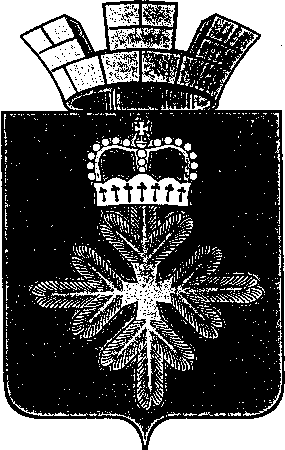                        ПОСТАНОВЛЕНИЕАДМИНИСТРАЦИИ ГОРОДСКОГО ОКРУГА ПЕЛЫМО внесении изменений в муниципальную программу городского округа Пелым  «Развитие системы гражданской обороны, защита населения и территории городского округа Пелым от чрезвычайных ситуаций природного и техногенного  характера, обеспечение пожарной безопасности на 2015-2021 годы», утвержденную постановлением администрации городского округа Пелым от 12.01.2015 № 1Руководствуясь статьей 179 Бюджетного кодекса Российской Федерации, порядком формирования и реализации муниципальных программ городского округа Пелым, утвержденным постановлением администрации городского округа Пелым от 4 октября 2016 № 370 «Об утверждении порядка формирования и реализации муниципальных программ в городском округе Пелым», в целях приведения в соответствие с решением Думы городского округа Пелым от 15.12.2016 № 30/3 «Об утверждении бюджета городского округа Пелым на 2017 год» показателей муниципальной программы, администрация городского округа Пелым  ПОСТАНОВЛЯЕТ:Внести в муниципальную программу городского округа Пелым «Развитие системы гражданской обороны, защита населения и территории городского округа Пелым от чрезвычайных ситуаций природного и техногенного  характера, обеспечение пожарной безопасности на 2015-2021 годы», утвержденную постановлением администрации городского округа Пелым от 12.01.2015 № 1 следующие изменения:1) строку 6 паспорта муниципальной программы изложить в следующей редакции:2) приложения № 1, 2 изложить в новой редакции (прилагается).2. Настоящее постановление опубликовать в информационной газете «Пелымский вестник» и разместить на официальном сайте городского округа Пелым в сети «Интернет».3. Муниципальную программу с внесенными изменениями утвержденными настоящим постановлением, разместить на официальном сайте городского округа Пелым в сети «Интернет».4. Контроль за исполнением настоящего постановления возложить на заместителя главы администрации городского округа Пелым Е.А. Смертину.Глава городского округа Пелым                                                             Ш.Т. АлиевПриложение 1к муниципальной программе городского округа Пелым  «Развитие системы гражданской обороны, защита населения и территории городского округа Пелым от чрезвычайных ситуаций природного и техногенного  характера, обеспечение пожарной безопасности на 2015-2021 годы»Цели, задачи и целевые показатели  реализации муниципальной программы«Развитие системы гражданской обороны, защита населения и территории городского округа Пелым от чрезвычайных ситуаций природного и техногенного  характера, обеспечение пожарной безопасности» на 2015-2021 годыПриложение 2к муниципальной программе городского округа Пелым  «Развитие системы гражданской обороны, защита населения и территории городского округа Пелым от чрезвычайных ситуаций природного и техногенного  характера, обеспечение пожарной безопасности на 2015-2021 годы»План мероприятийпо выполнению муниципальной программы «Развитие системы гражданской обороны, защита населения и территории городского округа Пелым от чрезвычайных ситуаций природного и техногенного  характера, обеспечение пожарной безопасности» на 2015-2021 годыот 31.01.2017 № 18п. ПелымОбъем финансирования муниципальной программы по годам реализации, тыс. рублейВсего: 23250,0 тыс. рублей,в том числе: 2015 год – 2 555,0 тыс. рублей;2016 год – 4 286 тыс. рублей; 2017 год – 6189,0 тыс. рублей;2018 год – 2 555,0 тыс. рублей;2019 год – 2 555,0 тыс. рублей;2020 год – 2 555,0 тыс. рублей;2021 год – 2 555,0 тыс. рублей;Финансирование муниципальной программы осуществляется за счет средств местного бюджета№ строки№ строкиНаименование цели (целей) и задач, целевых показателей Наименование цели (целей) и задач, целевых показателей Единица измеренияЗначения целевого показателя реализации муниципальной программы Значения целевого показателя реализации муниципальной программы Значения целевого показателя реализации муниципальной программы Значения целевого показателя реализации муниципальной программы Значения целевого показателя реализации муниципальной программы Значения целевого показателя реализации муниципальной программы Значения целевого показателя реализации муниципальной программы Значения целевого показателя реализации муниципальной программы Значения целевого показателя реализации муниципальной программы Значения целевого показателя реализации муниципальной программы Значения целевого показателя реализации муниципальной программы Источник значений показателей№ строки№ строкиНаименование цели (целей) и задач, целевых показателей Наименование цели (целей) и задач, целевых показателей Единица измерения2015год2015год2016 год2016 год2017 год2017 год2018 год2018 год2019 год2020 год2021 год112234455667789101111Цель 1 . Подготовка к защите и защита населения и территории городского округа Пелым от опасностей, возникающих вследствие чрезвычайных ситуаций природного и техногенного характера, недопущение роста потерь от пожаров среди населения и материального ущерба, гражданская оборонаЦель 1 . Подготовка к защите и защита населения и территории городского округа Пелым от опасностей, возникающих вследствие чрезвычайных ситуаций природного и техногенного характера, недопущение роста потерь от пожаров среди населения и материального ущерба, гражданская оборонаЦель 1 . Подготовка к защите и защита населения и территории городского округа Пелым от опасностей, возникающих вследствие чрезвычайных ситуаций природного и техногенного характера, недопущение роста потерь от пожаров среди населения и материального ущерба, гражданская оборонаЦель 1 . Подготовка к защите и защита населения и территории городского округа Пелым от опасностей, возникающих вследствие чрезвычайных ситуаций природного и техногенного характера, недопущение роста потерь от пожаров среди населения и материального ущерба, гражданская оборонаЦель 1 . Подготовка к защите и защита населения и территории городского округа Пелым от опасностей, возникающих вследствие чрезвычайных ситуаций природного и техногенного характера, недопущение роста потерь от пожаров среди населения и материального ущерба, гражданская оборонаЦель 1 . Подготовка к защите и защита населения и территории городского округа Пелым от опасностей, возникающих вследствие чрезвычайных ситуаций природного и техногенного характера, недопущение роста потерь от пожаров среди населения и материального ущерба, гражданская оборонаЦель 1 . Подготовка к защите и защита населения и территории городского округа Пелым от опасностей, возникающих вследствие чрезвычайных ситуаций природного и техногенного характера, недопущение роста потерь от пожаров среди населения и материального ущерба, гражданская оборонаЦель 1 . Подготовка к защите и защита населения и территории городского округа Пелым от опасностей, возникающих вследствие чрезвычайных ситуаций природного и техногенного характера, недопущение роста потерь от пожаров среди населения и материального ущерба, гражданская оборонаЦель 1 . Подготовка к защите и защита населения и территории городского округа Пелым от опасностей, возникающих вследствие чрезвычайных ситуаций природного и техногенного характера, недопущение роста потерь от пожаров среди населения и материального ущерба, гражданская оборонаЦель 1 . Подготовка к защите и защита населения и территории городского округа Пелым от опасностей, возникающих вследствие чрезвычайных ситуаций природного и техногенного характера, недопущение роста потерь от пожаров среди населения и материального ущерба, гражданская оборонаЦель 1 . Подготовка к защите и защита населения и территории городского округа Пелым от опасностей, возникающих вследствие чрезвычайных ситуаций природного и техногенного характера, недопущение роста потерь от пожаров среди населения и материального ущерба, гражданская оборонаЦель 1 . Подготовка к защите и защита населения и территории городского округа Пелым от опасностей, возникающих вследствие чрезвычайных ситуаций природного и техногенного характера, недопущение роста потерь от пожаров среди населения и материального ущерба, гражданская оборонаЦель 1 . Подготовка к защите и защита населения и территории городского округа Пелым от опасностей, возникающих вследствие чрезвычайных ситуаций природного и техногенного характера, недопущение роста потерь от пожаров среди населения и материального ущерба, гражданская оборонаЦель 1 . Подготовка к защите и защита населения и территории городского округа Пелым от опасностей, возникающих вследствие чрезвычайных ситуаций природного и техногенного характера, недопущение роста потерь от пожаров среди населения и материального ущерба, гражданская оборонаЦель 1 . Подготовка к защите и защита населения и территории городского округа Пелым от опасностей, возникающих вследствие чрезвычайных ситуаций природного и техногенного характера, недопущение роста потерь от пожаров среди населения и материального ущерба, гражданская оборона22Задача 1. Повышение готовности администрации и служб городского округа Пелым  к реагированию на угрозу или возникновение чрезвычайных ситуаций, эффективности взаимодействия привлекаемых сил и средств служб городского округа Пелым при их совместных действиях по предупреждению и ликвидации ЧСЗадача 1. Повышение готовности администрации и служб городского округа Пелым  к реагированию на угрозу или возникновение чрезвычайных ситуаций, эффективности взаимодействия привлекаемых сил и средств служб городского округа Пелым при их совместных действиях по предупреждению и ликвидации ЧСЗадача 1. Повышение готовности администрации и служб городского округа Пелым  к реагированию на угрозу или возникновение чрезвычайных ситуаций, эффективности взаимодействия привлекаемых сил и средств служб городского округа Пелым при их совместных действиях по предупреждению и ликвидации ЧСЗадача 1. Повышение готовности администрации и служб городского округа Пелым  к реагированию на угрозу или возникновение чрезвычайных ситуаций, эффективности взаимодействия привлекаемых сил и средств служб городского округа Пелым при их совместных действиях по предупреждению и ликвидации ЧСЗадача 1. Повышение готовности администрации и служб городского округа Пелым  к реагированию на угрозу или возникновение чрезвычайных ситуаций, эффективности взаимодействия привлекаемых сил и средств служб городского округа Пелым при их совместных действиях по предупреждению и ликвидации ЧСЗадача 1. Повышение готовности администрации и служб городского округа Пелым  к реагированию на угрозу или возникновение чрезвычайных ситуаций, эффективности взаимодействия привлекаемых сил и средств служб городского округа Пелым при их совместных действиях по предупреждению и ликвидации ЧСЗадача 1. Повышение готовности администрации и служб городского округа Пелым  к реагированию на угрозу или возникновение чрезвычайных ситуаций, эффективности взаимодействия привлекаемых сил и средств служб городского округа Пелым при их совместных действиях по предупреждению и ликвидации ЧСЗадача 1. Повышение готовности администрации и служб городского округа Пелым  к реагированию на угрозу или возникновение чрезвычайных ситуаций, эффективности взаимодействия привлекаемых сил и средств служб городского округа Пелым при их совместных действиях по предупреждению и ликвидации ЧСЗадача 1. Повышение готовности администрации и служб городского округа Пелым  к реагированию на угрозу или возникновение чрезвычайных ситуаций, эффективности взаимодействия привлекаемых сил и средств служб городского округа Пелым при их совместных действиях по предупреждению и ликвидации ЧСЗадача 1. Повышение готовности администрации и служб городского округа Пелым  к реагированию на угрозу или возникновение чрезвычайных ситуаций, эффективности взаимодействия привлекаемых сил и средств служб городского округа Пелым при их совместных действиях по предупреждению и ликвидации ЧСЗадача 1. Повышение готовности администрации и служб городского округа Пелым  к реагированию на угрозу или возникновение чрезвычайных ситуаций, эффективности взаимодействия привлекаемых сил и средств служб городского округа Пелым при их совместных действиях по предупреждению и ликвидации ЧСЗадача 1. Повышение готовности администрации и служб городского округа Пелым  к реагированию на угрозу или возникновение чрезвычайных ситуаций, эффективности взаимодействия привлекаемых сил и средств служб городского округа Пелым при их совместных действиях по предупреждению и ликвидации ЧСЗадача 1. Повышение готовности администрации и служб городского округа Пелым  к реагированию на угрозу или возникновение чрезвычайных ситуаций, эффективности взаимодействия привлекаемых сил и средств служб городского округа Пелым при их совместных действиях по предупреждению и ликвидации ЧСЗадача 1. Повышение готовности администрации и служб городского округа Пелым  к реагированию на угрозу или возникновение чрезвычайных ситуаций, эффективности взаимодействия привлекаемых сил и средств служб городского округа Пелым при их совместных действиях по предупреждению и ликвидации ЧСЗадача 1. Повышение готовности администрации и служб городского округа Пелым  к реагированию на угрозу или возникновение чрезвычайных ситуаций, эффективности взаимодействия привлекаемых сил и средств служб городского округа Пелым при их совместных действиях по предупреждению и ликвидации ЧС3Целевой показатель 1. Уровень готовности к реагированию сил и средств местной подсистемы единой государственной системы предупреждения и ликвидации чрезвычайных ситуаций на чрезвычайные ситуации на угрозу возникновения чрезвычайных ситуацийЦелевой показатель 1. Уровень готовности к реагированию сил и средств местной подсистемы единой государственной системы предупреждения и ликвидации чрезвычайных ситуаций на чрезвычайные ситуации на угрозу возникновения чрезвычайных ситуацийЦелевой показатель 1. Уровень готовности к реагированию сил и средств местной подсистемы единой государственной системы предупреждения и ликвидации чрезвычайных ситуаций на чрезвычайные ситуации на угрозу возникновения чрезвычайных ситуацийпроцентовпроцентов100,0100,0100,0100,0100,0100,0100,0100,0100,0100,0Федеральный закон «Об общих принципах организации местного самоуправления в Российской Федерации» от 06.10.2003 N 131-ФЗ444Целевой показатель 2. Функционирование электросирен системы оповещения населения на территории городского округа Пелымтыс. рублейтыс. рублей108,0108,0104,0104,00,00,0108,0108,0108,0108,0Распоряжение Правительства РФ от 03.12.2004 № 2446-р «Об утверждении Концепции построения и развития аппаратно-программного комплекса «Безопасный город»555Задача 2. Обеспечение эффективной деятельности и управления в системе гражданской обороны, защиты населения и территорий от чрезвычайных ситуаций, обеспечения пожарной безопасностиЗадача 2. Обеспечение эффективной деятельности и управления в системе гражданской обороны, защиты населения и территорий от чрезвычайных ситуаций, обеспечения пожарной безопасностиЗадача 2. Обеспечение эффективной деятельности и управления в системе гражданской обороны, защиты населения и территорий от чрезвычайных ситуаций, обеспечения пожарной безопасностиЗадача 2. Обеспечение эффективной деятельности и управления в системе гражданской обороны, защиты населения и территорий от чрезвычайных ситуаций, обеспечения пожарной безопасностиЗадача 2. Обеспечение эффективной деятельности и управления в системе гражданской обороны, защиты населения и территорий от чрезвычайных ситуаций, обеспечения пожарной безопасностиЗадача 2. Обеспечение эффективной деятельности и управления в системе гражданской обороны, защиты населения и территорий от чрезвычайных ситуаций, обеспечения пожарной безопасностиЗадача 2. Обеспечение эффективной деятельности и управления в системе гражданской обороны, защиты населения и территорий от чрезвычайных ситуаций, обеспечения пожарной безопасностиЗадача 2. Обеспечение эффективной деятельности и управления в системе гражданской обороны, защиты населения и территорий от чрезвычайных ситуаций, обеспечения пожарной безопасностиЗадача 2. Обеспечение эффективной деятельности и управления в системе гражданской обороны, защиты населения и территорий от чрезвычайных ситуаций, обеспечения пожарной безопасностиЗадача 2. Обеспечение эффективной деятельности и управления в системе гражданской обороны, защиты населения и территорий от чрезвычайных ситуаций, обеспечения пожарной безопасностиЗадача 2. Обеспечение эффективной деятельности и управления в системе гражданской обороны, защиты населения и территорий от чрезвычайных ситуаций, обеспечения пожарной безопасностиЗадача 2. Обеспечение эффективной деятельности и управления в системе гражданской обороны, защиты населения и территорий от чрезвычайных ситуаций, обеспечения пожарной безопасностиЗадача 2. Обеспечение эффективной деятельности и управления в системе гражданской обороны, защиты населения и территорий от чрезвычайных ситуаций, обеспечения пожарной безопасностиЗадача 2. Обеспечение эффективной деятельности и управления в системе гражданской обороны, защиты населения и территорий от чрезвычайных ситуаций, обеспечения пожарной безопасности666Целевой показатель 3.Снижение количества пожаров в населенных пунктах городского округа Пелым, имеющих общественные объединения пожарной охраны, по отношению к предыдущему годупроцентов2,02,02,02,01,01,01,01,01,01,01,0Федеральный закон «Об общих принципах организации местного самоуправления в Российской Федерации» от 06.10.2003 N 131-ФЗ777Целевой показатель 4. Обеспечение достаточным количеством источников наружного водоснабженияшт.11111122222Федеральный закон «Об общих принципах организации местного самоуправления в Российской Федерации» от 06.10.2003 N 131-ФЗ888Цель 2. Развитие общественных объединений пожарной охраны, действующих на территории городского округа ПелымЦель 2. Развитие общественных объединений пожарной охраны, действующих на территории городского округа ПелымЦель 2. Развитие общественных объединений пожарной охраны, действующих на территории городского округа ПелымЦель 2. Развитие общественных объединений пожарной охраны, действующих на территории городского округа ПелымЦель 2. Развитие общественных объединений пожарной охраны, действующих на территории городского округа ПелымЦель 2. Развитие общественных объединений пожарной охраны, действующих на территории городского округа ПелымЦель 2. Развитие общественных объединений пожарной охраны, действующих на территории городского округа ПелымЦель 2. Развитие общественных объединений пожарной охраны, действующих на территории городского округа ПелымЦель 2. Развитие общественных объединений пожарной охраны, действующих на территории городского округа ПелымЦель 2. Развитие общественных объединений пожарной охраны, действующих на территории городского округа ПелымЦель 2. Развитие общественных объединений пожарной охраны, действующих на территории городского округа ПелымЦель 2. Развитие общественных объединений пожарной охраны, действующих на территории городского округа ПелымЦель 2. Развитие общественных объединений пожарной охраны, действующих на территории городского округа ПелымЦель 2. Развитие общественных объединений пожарной охраны, действующих на территории городского округа Пелым999Задача 3. Обеспечение профилактики, эффективного предупреждения и ликвидации чрезвычайных ситуаций природного и техногенного характера, пожаровЗадача 3. Обеспечение профилактики, эффективного предупреждения и ликвидации чрезвычайных ситуаций природного и техногенного характера, пожаровЗадача 3. Обеспечение профилактики, эффективного предупреждения и ликвидации чрезвычайных ситуаций природного и техногенного характера, пожаровЗадача 3. Обеспечение профилактики, эффективного предупреждения и ликвидации чрезвычайных ситуаций природного и техногенного характера, пожаровЗадача 3. Обеспечение профилактики, эффективного предупреждения и ликвидации чрезвычайных ситуаций природного и техногенного характера, пожаровЗадача 3. Обеспечение профилактики, эффективного предупреждения и ликвидации чрезвычайных ситуаций природного и техногенного характера, пожаровЗадача 3. Обеспечение профилактики, эффективного предупреждения и ликвидации чрезвычайных ситуаций природного и техногенного характера, пожаровЗадача 3. Обеспечение профилактики, эффективного предупреждения и ликвидации чрезвычайных ситуаций природного и техногенного характера, пожаровЗадача 3. Обеспечение профилактики, эффективного предупреждения и ликвидации чрезвычайных ситуаций природного и техногенного характера, пожаровЗадача 3. Обеспечение профилактики, эффективного предупреждения и ликвидации чрезвычайных ситуаций природного и техногенного характера, пожаровЗадача 3. Обеспечение профилактики, эффективного предупреждения и ликвидации чрезвычайных ситуаций природного и техногенного характера, пожаровЗадача 3. Обеспечение профилактики, эффективного предупреждения и ликвидации чрезвычайных ситуаций природного и техногенного характера, пожаровЗадача 3. Обеспечение профилактики, эффективного предупреждения и ликвидации чрезвычайных ситуаций природного и техногенного характера, пожаровЗадача 3. Обеспечение профилактики, эффективного предупреждения и ликвидации чрезвычайных ситуаций природного и техногенного характера, пожаров101010Целевой показатель 5. Муниципальная поддержка общественных объединений пожарной охраны, осуществляющих деятельность на территории городского округа Пелым.тыс. руб.28,028,00,00,00,00,040,040,040,040,040,0Федеральный закон от 06.05.2011 N 100-ФЗ "О добровольной пожарной охране№ строкиНаименование мероприятия/источники расходов на финансированиеОбъем расходов на выполнение мероприятия за счет всех источников ресурсного обеспечения (тыс. руб.)Объем расходов на выполнение мероприятия за счет всех источников ресурсного обеспечения (тыс. руб.)Объем расходов на выполнение мероприятия за счет всех источников ресурсного обеспечения (тыс. руб.)Объем расходов на выполнение мероприятия за счет всех источников ресурсного обеспечения (тыс. руб.)Объем расходов на выполнение мероприятия за счет всех источников ресурсного обеспечения (тыс. руб.)Объем расходов на выполнение мероприятия за счет всех источников ресурсного обеспечения (тыс. руб.)Объем расходов на выполнение мероприятия за счет всех источников ресурсного обеспечения (тыс. руб.)Объем расходов на выполнение мероприятия за счет всех источников ресурсного обеспечения (тыс. руб.)Объем расходов на выполнение мероприятия за счет всех источников ресурсного обеспечения (тыс. руб.)Номер строки целевых показателей и индикаторов, на достижение которых направлены мероприятия№ строкиНаименование мероприятия/источники расходов на финансированиевсего2015год2015год2016год2017год2018год2019год2020год2021годНомер строки целевых показателей и индикаторов, на достижение которых направлены мероприятия123445678910111ВСЕГО ПО МУНИЦИПАЛЬНОЙ
ПРОГРАММЕ, В ТОМ ЧИСЛЕ   23250255525554286618925552555255525552Федеральный бюджет0,00,00,00,00,00,00,00,00,03областной бюджет0,00,00,00,00,00,00,00,00,04местный бюджет           23250255525554286618925552555255525555внебюджетные источники   0,00,00,00,00,00,00,00,00,06Прочие нужды             23250255525554286618925552555255525557местный бюджет           23250255525554286618925552555255525558Мероприятие 1. Содержание службы ЕДДС17329,7184018403250,14879,6184018401840184039местный бюджет           17329,7184018403250,14879,6184018401840184010 Мероприятие 2. Обеспечение деятельности ЕДДС2670,6240240551,8918,8240240240240311местный бюджет           2670,6240240551,8918,824024024024012Мероприятие 3. Материально-техническое обеспечение1379,7204204223,1136,6204204204204313местный бюджет           1379,7204204223,1136,620420420420414Мероприятие 4. Реконструкция локальной системы оповещения644,0108,0108,0104,00,0108,0108,0108,0108,0415местный бюджет           644,0108,0108,0104,00,0108,0108,0108,0108,016Мероприятие 5. Разработка паспорта безопасности городского округа Пелым на 2017-2021гг.101,00,00,00,0101,00,00,00,00,0317местный бюджет           101,00,00,00,0101,00,00,00,00,018Мероприятие 6. Устройство пирса  для забора воды из естественного пожарного водоема по ул. Студенческая в поселке Атымья 1 шт.343,080,080,0110,0153,00,00,00,00,0719местный бюджет           343,080,080,0110,0153,00,00,00,00,020Мероприятие 7. Обустройство естественного пожарного водоема по ул. Энтузиастов п. Атымья0,00,00,00,00,00,00,00,00,0721местный бюджет           0,00,00,00,00,00,00,00,00,022Мероприятие 8. Создание защитных минерализованных полос, шириной не менее 6 метров по периметру лесных массивов, прилегающих к населенным пунктам125,025,025,00,00,025,025,025,025,0323местный бюджет           125,025,025,00,00,025,025,025,025,024Мероприятие 9. Приобретение материально-технических средств для оснащения УКП  МУП «Голана»157,05,05,00,00,038,038,038,038,0625местный бюджет           157,05,05,00,00,038,038,038,038,026Мероприятие 10. Приобретение ГСМ для техники СПСЧ ФПС по Свердловской области, принимавшей участие  в ликвидации чрезвычайной ситуации (тушение лесных пожаров)25,00,00,025,00,00,00,00,00,0327местный бюджет           25,00,00,025,00,00,00,00,00,028Мероприятие 11. Приобретение продуктов питания для личного состава СПСЧ ФПС по Свердловской области, принимавшего участие в ликвидации чрезвычайной ситуации (тушение лесных пожаров)22,00,00,022,00,00,00,00,00,0329местный бюджет           22,00,00,022,00,00,00,00,00,030Мероприятие 12. Передача здания пожарного депо п. Атымья в собственность областного бюджета0,00,00,00,00,00,00,00,00,0331местный бюджет           0,00,00,00,00,00,00,00,00,032Мероприятие 13. Деятельность общественных объединений пожарной охраны, в сфере пожарной безопасности на территории городского округа Пелым188,028,00,00,00,040,040,040,040,06, 1033местный бюджет           188,028,00,00,00,040,040,040,040,034Мероприятие 14. Оказание помощи существующим классам «Юный пожарный» в совершенствовании учебной материально-технической базы265,025,00,00,00,060,060,060,060,0635местный бюджет           265,025,00,00,00,060,060,060,060,0